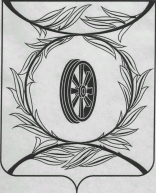 Челябинская областьСОБРАНИЕ ДЕПУТАТОВ КАРТАЛИНСКОГО МУНИЦИПАЛЬНОГО РАЙОНАРЕШЕНИЕот 26 ноября  2015 года № 19                                                          г. Карталы О передаче осуществления части полномочийпо решению вопросов местного значенияКарталинского муниципального района сельскимпоселениям, входящим в состав муниципального района	Рассмотрев ходатайство АдминистрацииКарталинскогомуниципального района,  в целях упорядочения действий органов местного самоуправления Карталинского муниципального района и органов местного самоуправления поселений, входящих в состав Карталинского муниципального района,  по реализации права, предоставленного частью 4 статьи 15 Федерального закона от 06.10.2003г. № 131-ФЗ «Об общих принципах организации местного самоуправления в Российской Федерации», в соответствии с Уставом Карталинского муниципального района,  Собрание депутатов Карталинского муниципального района РЕШАЕТ:1. Согласовать осуществление части полномочий по решению вопросов местного значения Карталинского муниципального района сельским поселениям, входящим в состав муниципального района, за счет межбюджетных трансфертов, предоставляемых из бюджета муниципального района в бюджеты соответствующих поселений в соответствии с Бюджетным кодексомРоссийской Федерации, согласно приложению.2. Настоящее решение направить главе Администрации Карталинского муниципального района для подписания.3. Настоящее решение  опубликовать в газете «Карталинская новь» и  разместить  на официальном сайте администрации Карталинского района в сети Интернет.4. Настоящее решение распространяет свое действие на правоотношения, возникшие с 01 января 2016 года.Председатель Собрания депутатовКарталинского муниципального района                                      В. К. ДемедюкГлава Карталинскогомуниципального  района                                   		     С.Н. Шулаев                                                                                                       Приложение 1 к решению Собрания депутатовКарталинского муниципального районаот 26 ноября 2015 года  № 19Объем межбюджетных трансфертов, направляемых на осуществление части полномочий по решению вопросов местного значения Карталинского муниципального района сельским поселениям.1. Дорожная деятельность в отношении автомобильных дорог местного значения в границах населенных пунктов поселения и обеспечение безопасности дорожного движения на них, включая создание и обеспечение функционирования парковок (парковочных мест), осуществление муниципального контроля за сохранностью автомобильных дорог местного значения в границах населенных пунктов поселения, а также осуществление иных полномочий в области использования автомобильных дорог и осуществления дорожной деятельности в соответствии с законодательством Российской Федерации (пункт 5 части 1 статьи 14 Федерального закона от  06.10 2003 г.           № 131-ФЗ «Об общих принципах организации местного самоуправления в Российской Федерации»).Предусмотрены финансовые средства  на 2016 год в  сумме                     5 713,3 тыс. рублей согласно таблице 1.Таблица 12. 	«Организация в границах поселения тепло-, и водоснабжения населения, водоотведения, снабжения населения топливом в пределах полномочий, установленных законодательством Российской Федерации»        ( часть пункта 4 части 1 статьи 14 Федерального закона от  06.10 2003 г.        № 131-ФЗ «Об общих принципах организации местного самоуправления в Российской Федерации»). Предусмотрены финансовые средства  на 2016 год в  сумме 108,0 тыс. рублей согласно таблице 2.3. «Организация сбора и вывоза бытовых отходов и мусора» (пункт 18 части 1 статьи 14 Федерального закона от 06.10.2003 г.  № 131-ФЗ «Об общих принципах организации местного самоуправления в Российской Федерации»). Предусмотрены финансовые средства  на 2016 год в  сумме 36,0 тыс. рублей согласно таблице 2.4. «Организация ритуальных услуг и содержание мест захоронения» (пункт 22 части 1 статьи 14 Федерального закона от 06.10.2003 г.  № 131-ФЗ «Об общих принципах организации местного самоуправления в Российской Федерации»).Предусмотрены финансовые средства  на 2016 год в  сумме 36,0 тыс. рублей согласно таблице 2.Дорожная деятельность в отношении автомобильных дорог местного значения в границах населенных пунктов поселения и обеспечение безопасности дорожного движения на них, включая создание и обеспечение функционирования парковок (парковочных мест), осуществление муниципального контроля за сохранностью автомобильных дорог местного значения в границах населенных пунктов поселения, а также осуществление иных полномочий в области использования автомобильных дорог и осуществления дорожной деятельности в соответствии с законодательством Российской Федерации на период с 01 января по 30 июня 2016 годаДорожная деятельность в отношении автомобильных дорог местного значения в границах населенных пунктов поселения и обеспечение безопасности дорожного движения на них, включая создание и обеспечение функционирования парковок (парковочных мест), осуществление муниципального контроля за сохранностью автомобильных дорог местного значения в границах населенных пунктов поселения, а также осуществление иных полномочий в области использования автомобильных дорог и осуществления дорожной деятельности в соответствии с законодательством Российской Федерации на период с 01 января по 30 июня 2016 годаДорожная деятельность в отношении автомобильных дорог местного значения в границах населенных пунктов поселения и обеспечение безопасности дорожного движения на них, включая создание и обеспечение функционирования парковок (парковочных мест), осуществление муниципального контроля за сохранностью автомобильных дорог местного значения в границах населенных пунктов поселения, а также осуществление иных полномочий в области использования автомобильных дорог и осуществления дорожной деятельности в соответствии с законодательством Российской Федерации на период с 01 января по 30 июня 2016 года1Содержание дорог общего пользования местного значения на территории Анненского сельского поселения Карталинского муниципального района639,72Содержание дорог общего пользования местного значения на территории Варшавского сельского поселения Карталинского муниципального района608,53Содержание дорог общего пользования местного значения на территории Великопетровского сельского поселения Карталинского муниципального района637,54Содержание дорог общего пользования местного значения на территории Еленинского сельского поселения Карталинского муниципального района639,35Содержание дорог общего пользования местного значения на территории Мичуринского сельского поселения Карталинского муниципального района639,76Содержание дорог общего пользования местного значения на территории Полтавского сельского поселения Карталинского муниципального района636,47Содержание дорог общего пользования местного значения на территории Снежненского сельского поселения Карталинского муниципального района638,48Содержание дорог общего пользования местного значения на территории Сухореченского  сельского поселения Карталинского муниципального района637,29Содержание дорог общего пользования местного значения на территории Южно-Степного сельского поселения Карталинского муниципального района636,6Итого5 713,3Таблица 2Таблица 2№ п/пНаименование сельского поселенияНаименование части передаваемого полномочия по решению вопросов местного значения на 2016 годНаименование части передаваемого полномочия по решению вопросов местного значения на 2016 годНаименование части передаваемого полномочия по решению вопросов местного значения на 2016 годНаименование части передаваемого полномочия по решению вопросов местного значения на 2016 годОбщая сумма (тыс.руб.)№ п/пНаименование сельского поселенияОрганизация в границ. поселения тепло-,водоснабжения населения, водоотведения, снабжения населения топливом в пределах полномочий, установленных законодательством Российской Федерации (часть пункта 4 части 1 статьи 14 ФЗ №131-ФЗ)организация сбора и вывоза бытовых отходов и мусора (пункт 18 части 1 статьи 14 ФЗ №131-ФЗ )организация сбора и вывоза бытовых отходов и мусора (пункт 18 части 1 статьи 14 ФЗ №131-ФЗ )организация ритуальных услуг и содержание мест захоронения (пункт 22 части 1 статьи 14 ФЗ №131-ФЗ)Общая сумма (тыс.руб.)№ п/пНаименование сельского поселенияСумма (тыс.руб.)Сумма (тыс.руб.)Сумма (тыс.руб.)Сумма (тыс.руб.)Общая сумма (тыс.руб.)1Анненское сельское поселение10,83,63,63,618,02Варшавское сельское поселение10,83,63,63,618,03Великопетровское сельское поселение 10,83,63,63,618,04Еленинское сельское поселение10,83,63,63,618,05Мичуринское сельское поселение10,83,63,63,618,06Неплюевское сельское поселение10,83,63,63,618,07Полтавское сельское поселение10,83,63,63,618,08Снежненское сельское поселение10,83,63,63,618,09Сухореченское сельское поселение10,83,63,63,618,010Южно-степное сельское поселение10,83,63,63,618,0Итого108,036,036,036,0180,0